АҚПАРАТТЫҚ  ХАТҚазақ тілі оқытушыларының халықаралық бірлестігінің  ұйымдастырумен  Назарбаев Университетінде 2021 жылдың 17-18 ақпанда «ҒАЛЫМ ЖӘНЕ ҒЫЛЫМИ БАСЫЛЫМ: ІЗДЕНІС ПЛАТФОРМАСЫ» атты халықаралық ғылыми семинар  өтеді. Мақсаты – Қазақстанның ғылыми кеңістігіндегі ғылыми-зерттеу жұмыстарының сапасын дамытуға ат салысу; жас ғалымдардың  ғылыми-зерттеу дағдыларын қалыптастыру және дамыту; отандық және халықаралық ғылыми басылымдардың талаптарымен таныстыру;    қазіргі жаңаша ғылыми парадигмалар аясын анықтау. Сипаттамасы:  Қазақстан Республикасы  Білім және ғылыми министрлігі бекіткен қазақстандық  ғылыми басылымдардың жалпы стратегиясы және нақты отандық басылымдар талаптары қарастырылады. Шетелдік басылымдарда қалай ғылыми мақала жариялауға болады? Скопус базасындағы индексациясы жоғары Ресей, Түркия, Америка, Еуропалық  ғылыми   басылымдардың экперттік талқылау талаптары жайлы ақпарат беріледі. Қазіргі таңда сапалы ғылыми мақаланы дайындау технологиясы, ғылымдағы плагиаттық, жаңаша ғылыми-зерттеу парадигмалары сынды өзекті мәселелер қарастырылады. Форматы: онлайн (ZOOM бағдарламасы); күндері: 17-18 ақпан 2021 жыл; өтетін уақыты: кешкі 18.00-20.00. Семинарға мына ZOOM сілтемесі бойынша қатысуға болады:  https://nu-edu-kz.zoom.us/j/91052159419?pwd=YVZFQjQ0WGNxMFVtZEFObmwrN1B4UT09. 
Идентификаторы: 910 5215 9419, Коды: 12345.  Семинар қазақ және орыс тілдерінде өтеді.Спикерлер: қазақстандық және шетелдік ғылыми басылымдар редакторлары, ғылыми  эксперттер,  халықаралық деңгейде рейтінгісі жоғары ғылыми журналдарында мақалалары жариялаған тәжірибелі ғалымдар. Қатысушылары:  ЖОО-ның оқытушылары, докторанттары, магистранттары, мемлекеттік тілді оқыту орталықтары мен ғылыми институттар қызметкерлері, болашақ тіл мамандары қатыса алады. Семинарға қатысушыларға сертификат беріледі. Тіркелу және қатысу тәртібі: Семинар жұмысына қатысу - ақылы, әр қатысушыға  – 10.000 теңге.  Семинарға қатысуға ниет білдірушілер өтінім парағы мен банк арқылы төлем жасалынған сканерленген түбіртекті 2021 жылдың 15 ақпанына дейін мына көрсетілген электронды поштаға: aidar.balabekov@nu.edu.kz жібере алады. Семинарға тіркелмеген  және тіркелу жарнасы төленбеген жағдайда қатысуға рұқсат берілмейді. Банк реквизиттері: Қазақ тілі оқытушыларының халықаралық бірлестігі / Международное объединение преподователей қазахского языкаНұр-Сұлтан қаласы, 010000, Есіл ауданы, Қабанбай батыр даңғылы, 53БИН 171240024773Кбе 18ИИК KZ 026017111000023908БИК HSBKKZKX B АО "Народный Банк Казахстана"Ұйымдастыру комитеті:  Қазақ тілі оқытушыларының халықаралық бірлестігі және Қазақ тілі және түркітану департаменті,  Жаратылыстану, әлеуметтік және гуманитарлық ғылымдар мектебі,  Назарбаев  Университеті. Мекенжайы: 010000,  Қазақстан Республикасы,  Нұр-Сұлтан қ., Қабанбай батыр көшесі, 53,   8 блок,  каб. 8-120Байланыс телефондары: Айдар Балабеков: ұялы тел.:  8-778-196-72-42, элек.поштасы: aidar.balabekov@nu.edu.kz;Айдын Жүнісханов:ұялы тел.: 8-702-412-47-30, элек.поштасы:aidyn.zhuniskhanov@nu.edu.kzІ. СЕМИНАР ҚАТЫСУШЫНЫҢ ӨТІНІМІҰйымдастыру комитеті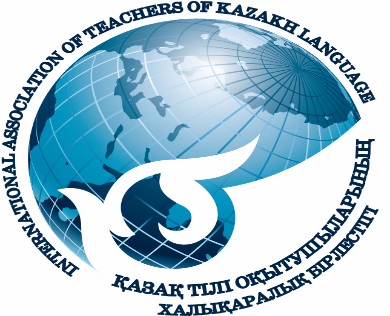 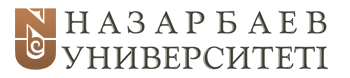 Тегі, аты-жөні (толық)ЖОО-ны немесе мекеме (оқу/жұмыс орнының толық атауы)Ғылыми дәрежесі / ғылыми атағы, қызметіМекенжайы (үйі, пошта индексі)Байланыс телефоны (халықаралық байланыс кодымен)Электронды пошта (е-mail)